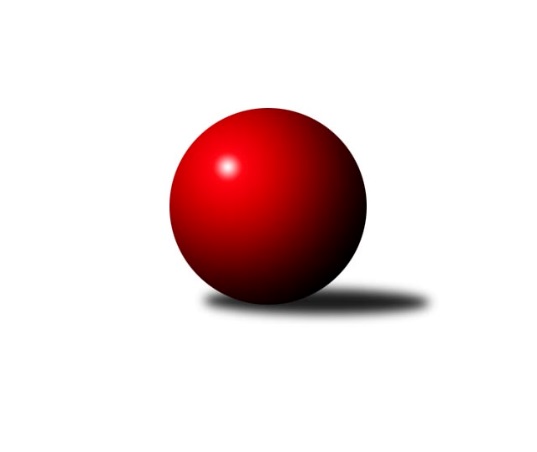 Č.12Ročník 2012/2013	18.5.2024 Severomoravská divize 2012/2013Statistika 12. kolaTabulka družstev:		družstvo	záp	výh	rem	proh	skore	sety	průměr	body	plné	dorážka	chyby	1.	SKK Jeseník ˝A˝	12	9	1	2	124 : 68 	(84.0 : 60.0)	2534	19	1735	799	26.7	2.	TJ Horní Benešov ˝B˝	12	9	0	3	127 : 65 	(85.0 : 59.0)	2552	18	1762	790	30.3	3.	TJ  Odry ˝A˝	12	8	0	4	116 : 76 	(85.0 : 59.0)	2569	16	1740	829	22.3	4.	KK Minerva Opava ˝A˝	12	8	0	4	113 : 79 	(71.5 : 72.5)	2582	16	1746	836	21.3	5.	TJ Unie Hlubina ˝A˝	12	7	1	4	110 : 82 	(80.5 : 63.5)	2521	15	1719	802	25.3	6.	TJ Jiskra Rýmařov ˝A˝	12	7	0	5	104 : 88 	(69.5 : 74.5)	2479	14	1717	762	34.6	7.	KK Hranice ˝A˝	12	7	0	5	101 : 91 	(70.0 : 74.0)	2491	14	1725	766	33.3	8.	KK Lipník nad Bečvou ˝A˝	12	6	0	6	98 : 94 	(69.5 : 74.5)	2490	12	1738	751	38.2	9.	SKK Ostrava B	12	6	0	6	84 : 108 	(66.5 : 77.5)	2466	12	1712	754	31.5	10.	Sokol Přemyslovice ˝B˝	12	5	0	7	89 : 103 	(67.5 : 76.5)	2492	10	1710	781	32.7	11.	TJ Opava ˝B˝	12	5	0	7	85 : 107 	(70.5 : 73.5)	2521	10	1727	794	26.8	12.	KK Šumperk ˝B˝	12	4	0	8	75 : 117 	(64.5 : 79.5)	2522	8	1734	787	31.8	13.	TJ VOKD Poruba ˝A˝	12	1	0	11	61 : 131 	(64.0 : 80.0)	2465	2	1702	763	39.7	14.	TJ Sokol Sedlnice ˝A˝	12	1	0	11	57 : 135 	(60.0 : 84.0)	2511	2	1736	775	38.9Tabulka doma:		družstvo	záp	výh	rem	proh	skore	sety	průměr	body	maximum	minimum	1.	KK Lipník nad Bečvou ˝A˝	6	6	0	0	79 : 17 	(47.5 : 24.5)	2515	12	2553	2459	2.	TJ Horní Benešov ˝B˝	7	6	0	1	85 : 27 	(55.5 : 28.5)	2611	12	2724	2487	3.	TJ  Odry ˝A˝	7	6	0	1	84 : 28 	(53.5 : 30.5)	2584	12	2670	2537	4.	SKK Jeseník ˝A˝	7	5	1	1	74 : 38 	(50.5 : 33.5)	2596	11	2661	2519	5.	TJ Jiskra Rýmařov ˝A˝	5	4	0	1	58 : 22 	(35.5 : 24.5)	2550	8	2630	2479	6.	TJ Unie Hlubina ˝A˝	5	4	0	1	54 : 26 	(41.5 : 18.5)	2619	8	2716	2573	7.	KK Minerva Opava ˝A˝	6	4	0	2	56 : 40 	(36.0 : 36.0)	2633	8	2665	2596	8.	KK Hranice ˝A˝	6	4	0	2	56 : 40 	(38.0 : 34.0)	2510	8	2574	2455	9.	SKK Ostrava B	5	4	0	1	46 : 34 	(33.0 : 27.0)	2435	8	2507	2384	10.	TJ Opava ˝B˝	7	4	0	3	59 : 53 	(47.5 : 36.5)	2597	8	2645	2542	11.	KK Šumperk ˝B˝	7	4	0	3	57 : 55 	(43.0 : 41.0)	2506	8	2555	2435	12.	Sokol Přemyslovice ˝B˝	5	3	0	2	46 : 34 	(33.0 : 27.0)	2590	6	2715	2479	13.	TJ Sokol Sedlnice ˝A˝	5	0	0	5	22 : 58 	(25.5 : 34.5)	2461	0	2506	2342	14.	TJ VOKD Poruba ˝A˝	6	0	0	6	30 : 66 	(32.0 : 40.0)	2420	0	2492	2344Tabulka venku:		družstvo	záp	výh	rem	proh	skore	sety	průměr	body	maximum	minimum	1.	SKK Jeseník ˝A˝	5	4	0	1	50 : 30 	(33.5 : 26.5)	2522	8	2643	2394	2.	KK Minerva Opava ˝A˝	6	4	0	2	57 : 39 	(35.5 : 36.5)	2574	8	2642	2509	3.	TJ Unie Hlubina ˝A˝	7	3	1	3	56 : 56 	(39.0 : 45.0)	2507	7	2619	2388	4.	TJ Horní Benešov ˝B˝	5	3	0	2	42 : 38 	(29.5 : 30.5)	2540	6	2629	2418	5.	KK Hranice ˝A˝	6	3	0	3	45 : 51 	(32.0 : 40.0)	2488	6	2683	2366	6.	TJ Jiskra Rýmařov ˝A˝	7	3	0	4	46 : 66 	(34.0 : 50.0)	2469	6	2661	2375	7.	TJ  Odry ˝A˝	5	2	0	3	32 : 48 	(31.5 : 28.5)	2566	4	2692	2425	8.	Sokol Přemyslovice ˝B˝	7	2	0	5	43 : 69 	(34.5 : 49.5)	2478	4	2595	2327	9.	SKK Ostrava B	7	2	0	5	38 : 74 	(33.5 : 50.5)	2470	4	2545	2371	10.	TJ Opava ˝B˝	5	1	0	4	26 : 54 	(23.0 : 37.0)	2506	2	2560	2452	11.	TJ VOKD Poruba ˝A˝	6	1	0	5	31 : 65 	(32.0 : 40.0)	2472	2	2520	2418	12.	TJ Sokol Sedlnice ˝A˝	7	1	0	6	35 : 77 	(34.5 : 49.5)	2518	2	2621	2419	13.	KK Šumperk ˝B˝	5	0	0	5	18 : 62 	(21.5 : 38.5)	2525	0	2604	2432	14.	KK Lipník nad Bečvou ˝A˝	6	0	0	6	19 : 77 	(22.0 : 50.0)	2485	0	2546	2450Tabulka podzimní části:		družstvo	záp	výh	rem	proh	skore	sety	průměr	body	doma	venku	1.	SKK Jeseník ˝A˝	12	9	1	2	124 : 68 	(84.0 : 60.0)	2534	19 	5 	1 	1 	4 	0 	1	2.	TJ Horní Benešov ˝B˝	12	9	0	3	127 : 65 	(85.0 : 59.0)	2552	18 	6 	0 	1 	3 	0 	2	3.	TJ  Odry ˝A˝	12	8	0	4	116 : 76 	(85.0 : 59.0)	2569	16 	6 	0 	1 	2 	0 	3	4.	KK Minerva Opava ˝A˝	12	8	0	4	113 : 79 	(71.5 : 72.5)	2582	16 	4 	0 	2 	4 	0 	2	5.	TJ Unie Hlubina ˝A˝	12	7	1	4	110 : 82 	(80.5 : 63.5)	2521	15 	4 	0 	1 	3 	1 	3	6.	TJ Jiskra Rýmařov ˝A˝	12	7	0	5	104 : 88 	(69.5 : 74.5)	2479	14 	4 	0 	1 	3 	0 	4	7.	KK Hranice ˝A˝	12	7	0	5	101 : 91 	(70.0 : 74.0)	2491	14 	4 	0 	2 	3 	0 	3	8.	KK Lipník nad Bečvou ˝A˝	12	6	0	6	98 : 94 	(69.5 : 74.5)	2490	12 	6 	0 	0 	0 	0 	6	9.	SKK Ostrava B	12	6	0	6	84 : 108 	(66.5 : 77.5)	2466	12 	4 	0 	1 	2 	0 	5	10.	Sokol Přemyslovice ˝B˝	12	5	0	7	89 : 103 	(67.5 : 76.5)	2492	10 	3 	0 	2 	2 	0 	5	11.	TJ Opava ˝B˝	12	5	0	7	85 : 107 	(70.5 : 73.5)	2521	10 	4 	0 	3 	1 	0 	4	12.	KK Šumperk ˝B˝	12	4	0	8	75 : 117 	(64.5 : 79.5)	2522	8 	4 	0 	3 	0 	0 	5	13.	TJ VOKD Poruba ˝A˝	12	1	0	11	61 : 131 	(64.0 : 80.0)	2465	2 	0 	0 	6 	1 	0 	5	14.	TJ Sokol Sedlnice ˝A˝	12	1	0	11	57 : 135 	(60.0 : 84.0)	2511	2 	0 	0 	5 	1 	0 	6Tabulka jarní části:		družstvo	záp	výh	rem	proh	skore	sety	průměr	body	doma	venku	1.	SKK Ostrava B	0	0	0	0	0 : 0 	(0.0 : 0.0)	0	0 	0 	0 	0 	0 	0 	0 	2.	KK Hranice ˝A˝	0	0	0	0	0 : 0 	(0.0 : 0.0)	0	0 	0 	0 	0 	0 	0 	0 	3.	TJ Unie Hlubina ˝A˝	0	0	0	0	0 : 0 	(0.0 : 0.0)	0	0 	0 	0 	0 	0 	0 	0 	4.	TJ Opava ˝B˝	0	0	0	0	0 : 0 	(0.0 : 0.0)	0	0 	0 	0 	0 	0 	0 	0 	5.	TJ Jiskra Rýmařov ˝A˝	0	0	0	0	0 : 0 	(0.0 : 0.0)	0	0 	0 	0 	0 	0 	0 	0 	6.	SKK Jeseník ˝A˝	0	0	0	0	0 : 0 	(0.0 : 0.0)	0	0 	0 	0 	0 	0 	0 	0 	7.	Sokol Přemyslovice ˝B˝	0	0	0	0	0 : 0 	(0.0 : 0.0)	0	0 	0 	0 	0 	0 	0 	0 	8.	KK Minerva Opava ˝A˝	0	0	0	0	0 : 0 	(0.0 : 0.0)	0	0 	0 	0 	0 	0 	0 	0 	9.	TJ Sokol Sedlnice ˝A˝	0	0	0	0	0 : 0 	(0.0 : 0.0)	0	0 	0 	0 	0 	0 	0 	0 	10.	TJ VOKD Poruba ˝A˝	0	0	0	0	0 : 0 	(0.0 : 0.0)	0	0 	0 	0 	0 	0 	0 	0 	11.	KK Šumperk ˝B˝	0	0	0	0	0 : 0 	(0.0 : 0.0)	0	0 	0 	0 	0 	0 	0 	0 	12.	TJ  Odry ˝A˝	0	0	0	0	0 : 0 	(0.0 : 0.0)	0	0 	0 	0 	0 	0 	0 	0 	13.	TJ Horní Benešov ˝B˝	0	0	0	0	0 : 0 	(0.0 : 0.0)	0	0 	0 	0 	0 	0 	0 	0 	14.	KK Lipník nad Bečvou ˝A˝	0	0	0	0	0 : 0 	(0.0 : 0.0)	0	0 	0 	0 	0 	0 	0 	0 Zisk bodů pro družstvo:		jméno hráče	družstvo	body	zápasy	v %	dílčí body	sety	v %	1.	Karel Chlevišťan 	TJ  Odry ˝A˝ 	20	/	12	(83%)		/		(%)	2.	Vladislav Pečinka 	TJ Horní Benešov ˝B˝ 	20	/	12	(83%)		/		(%)	3.	Michal Zatyko 	TJ Unie Hlubina ˝A˝ 	18	/	10	(90%)		/		(%)	4.	Miroslav Dimidenko 	TJ  Odry ˝A˝ 	18	/	11	(82%)		/		(%)	5.	Petr Chodura 	TJ Unie Hlubina ˝A˝ 	18	/	12	(75%)		/		(%)	6.	Věra Tomanová 	TJ Jiskra Rýmařov ˝A˝ 	18	/	12	(75%)		/		(%)	7.	Zdeněk Janoud 	SKK Jeseník ˝A˝ 	18	/	12	(75%)		/		(%)	8.	Michal Klich 	TJ Horní Benešov ˝B˝ 	17	/	11	(77%)		/		(%)	9.	Ladislav Janáč 	TJ Jiskra Rýmařov ˝A˝ 	16	/	9	(89%)		/		(%)	10.	Lenka Pouchlá 	SKK Ostrava B 	16	/	10	(80%)		/		(%)	11.	Pavel Martinec 	KK Minerva Opava ˝A˝ 	16	/	10	(80%)		/		(%)	12.	Michal Hejtmánek 	TJ Unie Hlubina ˝A˝ 	16	/	11	(73%)		/		(%)	13.	Jiří Fárek 	SKK Jeseník ˝A˝ 	16	/	12	(67%)		/		(%)	14.	Martin Skopal 	TJ VOKD Poruba ˝A˝ 	16	/	12	(67%)		/		(%)	15.	Vlastimil Skopalík 	TJ Horní Benešov ˝B˝ 	16	/	12	(67%)		/		(%)	16.	Marek Frydrych 	TJ  Odry ˝A˝ 	16	/	12	(67%)		/		(%)	17.	Zdeněk Macháček 	KK Lipník nad Bečvou ˝A˝ 	16	/	12	(67%)		/		(%)	18.	Zdeněk Macháček 	KK Lipník nad Bečvou ˝A˝ 	15	/	12	(63%)		/		(%)	19.	Stanislav Brokl 	KK Minerva Opava ˝A˝ 	14	/	8	(88%)		/		(%)	20.	Petr Rak 	TJ Horní Benešov ˝B˝ 	14	/	9	(78%)		/		(%)	21.	Karel Pitrun 	KK Hranice ˝A˝ 	14	/	10	(70%)		/		(%)	22.	Petr Brablec 	TJ Unie Hlubina ˝A˝ 	14	/	11	(64%)		/		(%)	23.	Pavel Kovalčík 	TJ Opava ˝B˝ 	14	/	12	(58%)		/		(%)	24.	Miroslav Ondrouch 	Sokol Přemyslovice ˝B˝ 	14	/	12	(58%)		/		(%)	25.	Václav Smejkal 	SKK Jeseník ˝A˝ 	14	/	12	(58%)		/		(%)	26.	Richard Štětka 	KK Lipník nad Bečvou ˝A˝ 	14	/	12	(58%)		/		(%)	27.	Jan Sedláček 	Sokol Přemyslovice ˝B˝ 	14	/	12	(58%)		/		(%)	28.	Tomáš Slavík 	KK Minerva Opava ˝A˝ 	13	/	9	(72%)		/		(%)	29.	Petr Basta 	TJ VOKD Poruba ˝A˝ 	13	/	10	(65%)		/		(%)	30.	Josef Němec 	TJ Opava ˝B˝ 	12	/	9	(67%)		/		(%)	31.	Petr Dvorský 	TJ  Odry ˝A˝ 	12	/	10	(60%)		/		(%)	32.	Pavel Heinisch 	KK Šumperk ˝B˝ 	12	/	10	(60%)		/		(%)	33.	Petr Šulák 	SKK Jeseník ˝A˝ 	12	/	10	(60%)		/		(%)	34.	Josef Pilatík 	TJ Jiskra Rýmařov ˝A˝ 	12	/	10	(60%)		/		(%)	35.	Petr Pavelka 	KK Hranice ˝A˝ 	12	/	11	(55%)		/		(%)	36.	Tomáš Polášek 	SKK Ostrava B 	12	/	11	(55%)		/		(%)	37.	Jaroslav Tezzele 	TJ Jiskra Rýmařov ˝A˝ 	12	/	11	(55%)		/		(%)	38.	Ivo Stuchlík 	TJ Sokol Sedlnice ˝A˝ 	12	/	12	(50%)		/		(%)	39.	Vladimír Heiser 	KK Minerva Opava ˝A˝ 	12	/	12	(50%)		/		(%)	40.	Stanislav Ovšák 	TJ  Odry ˝A˝ 	12	/	12	(50%)		/		(%)	41.	Milan Vymazal 	KK Šumperk ˝B˝ 	12	/	12	(50%)		/		(%)	42.	Michal Blažek 	TJ Horní Benešov ˝B˝ 	12	/	12	(50%)		/		(%)	43.	Zdeněk Grulich 	Sokol Přemyslovice ˝B˝ 	11	/	11	(50%)		/		(%)	44.	Milan Jahn 	TJ Opava ˝B˝ 	11	/	12	(46%)		/		(%)	45.	Maciej Basista 	TJ Opava ˝B˝ 	11	/	12	(46%)		/		(%)	46.	Vladimír Hudec 	KK Hranice ˝A˝ 	10	/	8	(63%)		/		(%)	47.	Jaroslav Chvostek 	TJ Sokol Sedlnice ˝A˝ 	10	/	9	(56%)		/		(%)	48.	František Opravil 	KK Hranice ˝A˝ 	10	/	9	(56%)		/		(%)	49.	Vratislav Kolář 	KK Hranice ˝A˝ 	10	/	10	(50%)		/		(%)	50.	Luděk Slanina 	KK Minerva Opava ˝A˝ 	10	/	10	(50%)		/		(%)	51.	Jitka Szczyrbová 	KK Lipník nad Bečvou ˝A˝ 	10	/	11	(45%)		/		(%)	52.	Pavel Močár 	Sokol Přemyslovice ˝B˝ 	10	/	11	(45%)		/		(%)	53.	Josef Matušek 	TJ Jiskra Rýmařov ˝A˝ 	10	/	12	(42%)		/		(%)	54.	Jiří Šoupal 	Sokol Přemyslovice ˝B˝ 	10	/	12	(42%)		/		(%)	55.	Vilém Zeiner 	KK Lipník nad Bečvou ˝A˝ 	9	/	11	(41%)		/		(%)	56.	Martin Juřica 	TJ Sokol Sedlnice ˝A˝ 	8	/	7	(57%)		/		(%)	57.	Radmila Pastvová 	TJ Unie Hlubina ˝A˝ 	8	/	8	(50%)		/		(%)	58.	Jan Semrád 	KK Šumperk ˝B˝ 	8	/	9	(44%)		/		(%)	59.	Jiří Vrba 	SKK Jeseník ˝A˝ 	8	/	9	(44%)		/		(%)	60.	Miroslav Mikulský 	TJ Sokol Sedlnice ˝A˝ 	8	/	9	(44%)		/		(%)	61.	Jan Míka 	TJ VOKD Poruba ˝A˝ 	8	/	9	(44%)		/		(%)	62.	Miroslav Setinský 	SKK Jeseník ˝A˝ 	8	/	10	(40%)		/		(%)	63.	Rudolf Haim 	TJ Opava ˝B˝ 	8	/	10	(40%)		/		(%)	64.	Dan Šodek 	SKK Ostrava B 	8	/	10	(40%)		/		(%)	65.	Petr Matějka 	KK Šumperk ˝B˝ 	8	/	10	(40%)		/		(%)	66.	Jiří Terrich 	KK Hranice ˝A˝ 	8	/	12	(33%)		/		(%)	67.	Anna Ledvinová 	KK Hranice ˝A˝ 	7	/	10	(35%)		/		(%)	68.	Jan Pavlosek 	SKK Ostrava B 	7	/	11	(32%)		/		(%)	69.	Aleš Fischer 	KK Minerva Opava ˝A˝ 	6	/	6	(50%)		/		(%)	70.	Vladimír Trojek 	TJ VOKD Poruba ˝A˝ 	6	/	7	(43%)		/		(%)	71.	Ladislav Míka 	TJ VOKD Poruba ˝A˝ 	6	/	8	(38%)		/		(%)	72.	Miroslav Mrkos 	KK Šumperk ˝B˝ 	6	/	8	(38%)		/		(%)	73.	Jaroslav Heblák 	TJ Jiskra Rýmařov ˝A˝ 	6	/	9	(33%)		/		(%)	74.	Zdeněk Chlopčík 	KK Minerva Opava ˝A˝ 	6	/	10	(30%)		/		(%)	75.	Miroslav Složil 	SKK Ostrava B 	6	/	10	(30%)		/		(%)	76.	Martin Bilíček 	TJ Horní Benešov ˝B˝ 	6	/	11	(27%)		/		(%)	77.	František Oliva 	TJ Unie Hlubina ˝A˝ 	6	/	12	(25%)		/		(%)	78.	František Deingruber 	SKK Ostrava B 	5	/	8	(31%)		/		(%)	79.	Gustav Vojtek 	KK Šumperk ˝B˝ 	5	/	9	(28%)		/		(%)	80.	Marek Hynar 	TJ Opava ˝B˝ 	5	/	11	(23%)		/		(%)	81.	Jan Šebek 	TJ  Odry ˝A˝ 	4	/	2	(100%)		/		(%)	82.	Karel Kučera 	SKK Jeseník ˝A˝ 	4	/	2	(100%)		/		(%)	83.	Jaroslav Koppa 	KK Lipník nad Bečvou ˝A˝ 	4	/	2	(100%)		/		(%)	84.	Oldřich Pajchl 	Sokol Přemyslovice ˝B˝ 	4	/	3	(67%)		/		(%)	85.	Josef Plšek 	KK Minerva Opava ˝A˝ 	4	/	6	(33%)		/		(%)	86.	Jan Stuchlík 	TJ Sokol Sedlnice ˝A˝ 	4	/	6	(33%)		/		(%)	87.	Rostislav Bareš 	TJ VOKD Poruba ˝A˝ 	4	/	7	(29%)		/		(%)	88.	Zdeněk Kuna 	SKK Ostrava B 	4	/	8	(25%)		/		(%)	89.	Adam Chvostek 	TJ Sokol Sedlnice ˝A˝ 	4	/	9	(22%)		/		(%)	90.	Jaromír Rabenseifner 	KK Šumperk ˝B˝ 	4	/	10	(20%)		/		(%)	91.	Jaroslav Lušovský 	TJ  Odry ˝A˝ 	4	/	10	(20%)		/		(%)	92.	Josef Schwarz 	KK Hranice ˝A˝ 	2	/	1	(100%)		/		(%)	93.	Jiří Vrba 	SKK Jeseník ˝A˝ 	2	/	1	(100%)		/		(%)	94.	Jakub Telařík 	TJ Sokol Sedlnice ˝A˝ 	2	/	1	(100%)		/		(%)	95.	Michal Rašťák 	TJ Horní Benešov ˝B˝ 	2	/	1	(100%)		/		(%)	96.	Michal Blažek 	TJ Opava ˝B˝ 	2	/	1	(100%)		/		(%)	97.	Radek Grulich 	Sokol Přemyslovice ˝B˝ 	2	/	1	(100%)		/		(%)	98.	Rostislav Cundrla 	SKK Jeseník ˝A˝ 	2	/	1	(100%)		/		(%)	99.	Vlastimila Kolářová 	KK Lipník nad Bečvou ˝A˝ 	2	/	1	(100%)		/		(%)	100.	Petr Kozák 	TJ Horní Benešov ˝B˝ 	2	/	1	(100%)		/		(%)	101.	Pavel Marek 	TJ Unie Hlubina ˝A˝ 	2	/	1	(100%)		/		(%)	102.	Jan Špalek 	KK Lipník nad Bečvou ˝A˝ 	2	/	2	(50%)		/		(%)	103.	Jaroslav Mika 	TJ  Odry ˝A˝ 	2	/	2	(50%)		/		(%)	104.	Jiří Koloděj 	SKK Ostrava B 	2	/	2	(50%)		/		(%)	105.	David Mrkvica 	TJ Sokol Sedlnice ˝A˝ 	2	/	2	(50%)		/		(%)	106.	Milan Smékal 	Sokol Přemyslovice ˝B˝ 	2	/	2	(50%)		/		(%)	107.	Jaromír Hendrych ml. 	TJ Horní Benešov ˝B˝ 	2	/	2	(50%)		/		(%)	108.	Jiří Kankovský 	Sokol Přemyslovice ˝B˝ 	2	/	3	(33%)		/		(%)	109.	Tomáš Valíček 	TJ Opava ˝B˝ 	2	/	4	(25%)		/		(%)	110.	Ivo Marek 	TJ VOKD Poruba ˝A˝ 	2	/	5	(20%)		/		(%)	111.	Jaroslav Tobola 	TJ Sokol Sedlnice ˝A˝ 	2	/	7	(14%)		/		(%)	112.	Štěpán Charník 	TJ Jiskra Rýmařov ˝A˝ 	2	/	8	(13%)		/		(%)	113.	Rostislav Pelz 	KK Lipník nad Bečvou ˝A˝ 	2	/	9	(11%)		/		(%)	114.	Petr Číž 	TJ VOKD Poruba ˝A˝ 	2	/	11	(9%)		/		(%)	115.	Zdeněk Skala 	TJ Sokol Sedlnice ˝A˝ 	1	/	4	(13%)		/		(%)	116.	Václav Rábl 	TJ Unie Hlubina ˝A˝ 	0	/	1	(0%)		/		(%)	117.	Jaroslav Klekner 	TJ VOKD Poruba ˝A˝ 	0	/	1	(0%)		/		(%)	118.	Daniel Ševčík st.	TJ  Odry ˝A˝ 	0	/	1	(0%)		/		(%)	119.	Jaromíra Smejkalová 	SKK Jeseník ˝A˝ 	0	/	1	(0%)		/		(%)	120.	Břetislav Mrkvica 	TJ VOKD Poruba ˝A˝ 	0	/	1	(0%)		/		(%)	121.	Martin Zavacký 	SKK Jeseník ˝A˝ 	0	/	1	(0%)		/		(%)	122.	Stanislav Brejcha 	TJ Sokol Sedlnice ˝A˝ 	0	/	1	(0%)		/		(%)	123.	František Sedláček 	TJ Unie Hlubina ˝A˝ 	0	/	1	(0%)		/		(%)	124.	Josef Suchan 	KK Šumperk ˝B˝ 	0	/	1	(0%)		/		(%)	125.	Jiří Břeska 	TJ Unie Hlubina ˝A˝ 	0	/	1	(0%)		/		(%)	126.	Maxim Bedarev 	TJ Unie Hlubina ˝A˝ 	0	/	1	(0%)		/		(%)	127.	Michal Blinka 	SKK Ostrava B 	0	/	1	(0%)		/		(%)	128.	Koloman Bagi 	TJ Unie Hlubina ˝A˝ 	0	/	1	(0%)		/		(%)	129.	Hana Vlčková 	TJ Unie Hlubina ˝A˝ 	0	/	1	(0%)		/		(%)	130.	Zdeněk Kment 	TJ Horní Benešov ˝B˝ 	0	/	1	(0%)		/		(%)	131.	Marek Hampl 	TJ Jiskra Rýmařov ˝A˝ 	0	/	1	(0%)		/		(%)	132.	Veronika Poláčková 	TJ Sokol Sedlnice ˝A˝ 	0	/	1	(0%)		/		(%)	133.	Michal Strachota 	KK Šumperk ˝B˝ 	0	/	1	(0%)		/		(%)	134.	Michal Kolář 	Sokol Přemyslovice ˝B˝ 	0	/	1	(0%)		/		(%)	135.	Eva Marková 	TJ Unie Hlubina ˝A˝ 	0	/	1	(0%)		/		(%)	136.	Lukáš Sedláček 	Sokol Přemyslovice ˝B˝ 	0	/	2	(0%)		/		(%)	137.	Miroslav Adámek 	KK Šumperk ˝B˝ 	0	/	2	(0%)		/		(%)	138.	Marcela Jurníčková 	Sokol Přemyslovice ˝B˝ 	0	/	2	(0%)		/		(%)Průměry na kuželnách:		kuželna	průměr	plné	dorážka	chyby	výkon na hráče	1.	Minerva Opava, 1-2	2621	1766	854	21.9	(436.9)	2.	TJ Opava, 1-4	2576	1771	805	30.5	(429.4)	3.	Sokol Přemyslovice, 1-4	2572	1753	819	26.7	(428.8)	4.	SKK Jeseník, 1-4	2567	1753	814	27.5	(428.0)	5.	 Horní Benešov, 1-4	2566	1768	798	33.3	(427.7)	6.	TJ Odry, 1-4	2558	1745	813	25.1	(426.5)	7.	TJ Unie Hlubina, 1-2	2557	1739	817	24.3	(426.2)	8.	KK Jiskra Rýmařov, 1-4	2515	1722	793	28.6	(419.2)	9.	KK Hranice, 1-2	2501	1715	785	31.4	(416.9)	10.	KK Šumperk, 1-4	2499	1713	785	32.7	(416.6)	11.	TJ Sokol Sedlnice, 1-2	2475	1725	749	35.9	(412.5)	12.	KK Lipník nad Bečvou, 1-2	2459	1709	749	42.3	(410.0)	13.	TJ VOKD Poruba, 1-4	2440	1683	757	42.6	(406.8)	14.	SKK Ostrava, 1-2	2424	1675	749	29.7	(404.2)Nejlepší výkony na kuželnách:Minerva Opava, 1-2KK Hranice ˝A˝	2683	1. kolo	Vladimír Heiser 	KK Minerva Opava ˝A˝	486	3. koloKK Minerva Opava ˝A˝	2665	3. kolo	Vladimír Heiser 	KK Minerva Opava ˝A˝	480	5. koloKK Minerva Opava ˝A˝	2663	5. kolo	Petr Matějka 	KK Šumperk ˝B˝	479	8. koloTJ Jiskra Rýmařov ˝A˝	2661	4. kolo	Pavel Martinec 	KK Minerva Opava ˝A˝	478	1. koloKK Minerva Opava ˝A˝	2647	1. kolo	Pavel Martinec 	KK Minerva Opava ˝A˝	473	12. koloKK Minerva Opava ˝A˝	2628	12. kolo	Věra Tomanová 	TJ Jiskra Rýmařov ˝A˝	469	4. koloTJ  Odry ˝A˝	2604	5. kolo	Pavel Martinec 	KK Minerva Opava ˝A˝	465	3. koloKK Minerva Opava ˝A˝	2596	8. kolo	Vratislav Kolář 	KK Hranice ˝A˝	465	1. koloKK Minerva Opava ˝A˝	2596	4. kolo	Štěpán Charník 	TJ Jiskra Rýmařov ˝A˝	463	4. koloKK Šumperk ˝B˝	2590	8. kolo	Marek Frydrych 	TJ  Odry ˝A˝	462	5. koloTJ Opava, 1-4TJ Opava ˝B˝	2645	1. kolo	Milan Jahn 	TJ Opava ˝B˝	490	1. koloKK Minerva Opava ˝A˝	2625	2. kolo	Pavel Kovalčík 	TJ Opava ˝B˝	474	2. koloTJ Opava ˝B˝	2623	5. kolo	Maciej Basista 	TJ Opava ˝B˝	466	1. koloTJ Horní Benešov ˝B˝	2622	5. kolo	Michal Blažek 	TJ Opava ˝B˝	465	5. koloTJ Sokol Sedlnice ˝A˝	2621	12. kolo	František Oliva 	TJ Unie Hlubina ˝A˝	458	4. koloTJ Opava ˝B˝	2603	2. kolo	Vladimír Heiser 	KK Minerva Opava ˝A˝	457	2. koloTJ Opava ˝B˝	2600	12. kolo	Michal Klich 	TJ Horní Benešov ˝B˝	456	5. koloTJ Opava ˝B˝	2596	10. kolo	Martin Skopal 	TJ VOKD Poruba ˝A˝	455	8. koloTJ Opava ˝B˝	2573	8. kolo	Martin Juřica 	TJ Sokol Sedlnice ˝A˝	454	12. koloTJ Unie Hlubina ˝A˝	2571	4. kolo	Ivo Stuchlík 	TJ Sokol Sedlnice ˝A˝	451	12. koloSokol Přemyslovice, 1-4Sokol Přemyslovice ˝B˝	2715	7. kolo	Miroslav Ondrouch 	Sokol Přemyslovice ˝B˝	469	7. koloTJ Unie Hlubina ˝A˝	2619	9. kolo	Michal Zatyko 	TJ Unie Hlubina ˝A˝	469	9. koloSokol Přemyslovice ˝B˝	2614	6. kolo	Adam Chvostek 	TJ Sokol Sedlnice ˝A˝	467	6. koloSokol Přemyslovice ˝B˝	2594	2. kolo	Miroslav Ondrouch 	Sokol Přemyslovice ˝B˝	466	9. koloTJ Sokol Sedlnice ˝A˝	2578	6. kolo	Miroslav Ondrouch 	Sokol Přemyslovice ˝B˝	464	6. koloTJ Opava ˝B˝	2560	11. kolo	Jan Sedláček 	Sokol Přemyslovice ˝B˝	458	6. koloSokol Přemyslovice ˝B˝	2546	9. kolo	Jan Sedláček 	Sokol Přemyslovice ˝B˝	457	7. koloSKK Jeseník ˝A˝	2531	2. kolo	Zdeněk Grulich 	Sokol Přemyslovice ˝B˝	456	7. koloKK Šumperk ˝B˝	2493	7. kolo	Ivo Stuchlík 	TJ Sokol Sedlnice ˝A˝	454	6. koloSokol Přemyslovice ˝B˝	2479	11. kolo	Oldřich Pajchl 	Sokol Přemyslovice ˝B˝	450	7. koloSKK Jeseník, 1-4TJ  Odry ˝A˝	2692	11. kolo	Zdeněk Janoud 	SKK Jeseník ˝A˝	493	9. koloSKK Jeseník ˝A˝	2661	9. kolo	Stanislav Ovšák 	TJ  Odry ˝A˝	483	11. koloSKK Jeseník ˝A˝	2659	11. kolo	Luděk Slanina 	KK Minerva Opava ˝A˝	480	10. koloSKK Jeseník ˝A˝	2622	10. kolo	Jiří Vrba 	SKK Jeseník ˝A˝	474	11. koloKK Minerva Opava ˝A˝	2608	10. kolo	Miroslav Dimidenko 	TJ  Odry ˝A˝	473	11. koloSKK Jeseník ˝A˝	2607	3. kolo	Petr Chodura 	TJ Unie Hlubina ˝A˝	469	6. koloSKK Jeseník ˝A˝	2567	7. kolo	Jiří Fárek 	SKK Jeseník ˝A˝	468	9. koloSKK Jeseník ˝A˝	2539	6. kolo	Richard Štětka 	KK Lipník nad Bečvou ˝A˝	464	7. koloKK Lipník nad Bečvou ˝A˝	2535	7. kolo	Zdeněk Janoud 	SKK Jeseník ˝A˝	464	11. koloTJ Unie Hlubina ˝A˝	2530	6. kolo	Jiří Fárek 	SKK Jeseník ˝A˝	461	3. kolo Horní Benešov, 1-4TJ Horní Benešov ˝B˝	2724	6. kolo	Michal Klich 	TJ Horní Benešov ˝B˝	475	6. koloTJ Horní Benešov ˝B˝	2691	4. kolo	Michal Klich 	TJ Horní Benešov ˝B˝	474	10. koloTJ Horní Benešov ˝B˝	2627	10. kolo	Petr Rak 	TJ Horní Benešov ˝B˝	472	3. koloTJ Horní Benešov ˝B˝	2607	1. kolo	Vladislav Pečinka 	TJ Horní Benešov ˝B˝	472	6. koloKK Šumperk ˝B˝	2604	10. kolo	Petr Rak 	TJ Horní Benešov ˝B˝	470	6. koloSokol Přemyslovice ˝B˝	2595	4. kolo	Vlastimil Skopalík 	TJ Horní Benešov ˝B˝	467	4. koloTJ Horní Benešov ˝B˝	2583	9. kolo	Václav Smejkal 	SKK Jeseník ˝A˝	466	12. koloTJ Horní Benešov ˝B˝	2559	3. kolo	Petr Rak 	TJ Horní Benešov ˝B˝	466	9. koloKK Hranice ˝A˝	2537	3. kolo	Jiří Šoupal 	Sokol Přemyslovice ˝B˝	464	4. koloKK Minerva Opava ˝A˝	2535	6. kolo	František Opravil 	KK Hranice ˝A˝	462	3. koloTJ Odry, 1-4TJ  Odry ˝A˝	2670	4. kolo	Karel Chlevišťan 	TJ  Odry ˝A˝	484	10. koloTJ  Odry ˝A˝	2633	1. kolo	Miroslav Dimidenko 	TJ  Odry ˝A˝	477	4. koloTJ Horní Benešov ˝B˝	2629	8. kolo	Karel Chlevišťan 	TJ  Odry ˝A˝	466	3. koloTJ  Odry ˝A˝	2593	3. kolo	Petr Dvorský 	TJ  Odry ˝A˝	466	1. koloTJ  Odry ˝A˝	2567	12. kolo	Ladislav Míka 	TJ VOKD Poruba ˝A˝	463	10. koloTJ  Odry ˝A˝	2547	8. kolo	Karel Chlevišťan 	TJ  Odry ˝A˝	461	1. koloSKK Ostrava B	2545	12. kolo	Petr Rak 	TJ Horní Benešov ˝B˝	460	8. koloTJ Opava ˝B˝	2544	3. kolo	Karel Chlevišťan 	TJ  Odry ˝A˝	459	4. koloTJ  Odry ˝A˝	2543	6. kolo	Marek Frydrych 	TJ  Odry ˝A˝	457	4. koloTJ  Odry ˝A˝	2537	10. kolo	Michal Klich 	TJ Horní Benešov ˝B˝	456	8. koloTJ Unie Hlubina, 1-2TJ Unie Hlubina ˝A˝	2716	5. kolo	Michal Hejtmánek 	TJ Unie Hlubina ˝A˝	503	5. koloKK Minerva Opava ˝A˝	2642	7. kolo	Michal Hejtmánek 	TJ Unie Hlubina ˝A˝	489	2. koloTJ Unie Hlubina ˝A˝	2635	8. kolo	Petr Chodura 	TJ Unie Hlubina ˝A˝	481	8. koloTJ Unie Hlubina ˝A˝	2589	2. kolo	Pavel Martinec 	KK Minerva Opava ˝A˝	476	7. koloTJ Unie Hlubina ˝A˝	2583	10. kolo	Michal Hejtmánek 	TJ Unie Hlubina ˝A˝	461	7. koloTJ Unie Hlubina ˝A˝	2573	7. kolo	Petr Chodura 	TJ Unie Hlubina ˝A˝	455	5. koloTJ Sokol Sedlnice ˝A˝	2507	10. kolo	František Oliva 	TJ Unie Hlubina ˝A˝	453	8. koloSKK Ostrava B	2459	8. kolo	Michal Zatyko 	TJ Unie Hlubina ˝A˝	453	8. koloTJ VOKD Poruba ˝A˝	2452	5. kolo	Petr Chodura 	TJ Unie Hlubina ˝A˝	451	2. koloTJ Horní Benešov ˝B˝	2418	2. kolo	Michal Zatyko 	TJ Unie Hlubina ˝A˝	450	5. koloKK Jiskra Rýmařov, 1-4TJ Jiskra Rýmařov ˝A˝	2630	7. kolo	Ladislav Janáč 	TJ Jiskra Rýmařov ˝A˝	470	11. koloTJ Jiskra Rýmařov ˝A˝	2605	11. kolo	Jiří Fárek 	SKK Jeseník ˝A˝	466	5. koloTJ  Odry ˝A˝	2560	7. kolo	Jan Semrád 	KK Šumperk ˝B˝	466	2. koloTJ Jiskra Rýmařov ˝A˝	2521	8. kolo	Ladislav Janáč 	TJ Jiskra Rýmařov ˝A˝	458	7. koloSKK Jeseník ˝A˝	2515	5. kolo	Josef Matušek 	TJ Jiskra Rýmařov ˝A˝	456	11. koloTJ Jiskra Rýmařov ˝A˝	2515	2. kolo	Petr Dvorský 	TJ  Odry ˝A˝	453	7. koloKK Šumperk ˝B˝	2504	2. kolo	Josef Pilatík 	TJ Jiskra Rýmařov ˝A˝	451	8. koloTJ Jiskra Rýmařov ˝A˝	2479	5. kolo	Věra Tomanová 	TJ Jiskra Rýmařov ˝A˝	450	2. koloSokol Přemyslovice ˝B˝	2437	8. kolo	Josef Matušek 	TJ Jiskra Rýmařov ˝A˝	449	7. koloTJ Unie Hlubina ˝A˝	2388	11. kolo	Věra Tomanová 	TJ Jiskra Rýmařov ˝A˝	448	7. koloKK Hranice, 1-2SKK Jeseník ˝A˝	2643	8. kolo	Petr Pavelka 	KK Hranice ˝A˝	461	5. koloKK Hranice ˝A˝	2574	5. kolo	Vladimír Hudec 	KK Hranice ˝A˝	460	8. koloSokol Přemyslovice ˝B˝	2553	10. kolo	Anna Ledvinová 	KK Hranice ˝A˝	456	7. koloKK Hranice ˝A˝	2540	7. kolo	Václav Smejkal 	SKK Jeseník ˝A˝	455	8. koloKK Hranice ˝A˝	2515	8. kolo	Pavel Močár 	Sokol Přemyslovice ˝B˝	454	10. koloKK Hranice ˝A˝	2498	10. kolo	Jiří Fárek 	SKK Jeseník ˝A˝	448	8. koloKK Hranice ˝A˝	2478	2. kolo	Rudolf Haim 	TJ Opava ˝B˝	448	7. koloKK Hranice ˝A˝	2455	12. kolo	Petr Pavelka 	KK Hranice ˝A˝	448	10. koloTJ Opava ˝B˝	2452	7. kolo	Miroslav Setinský 	SKK Jeseník ˝A˝	447	8. koloTJ Jiskra Rýmařov ˝A˝	2451	12. kolo	Věra Tomanová 	TJ Jiskra Rýmařov ˝A˝	443	12. koloKK Šumperk, 1-4KK Šumperk ˝B˝	2555	6. kolo	Petr Dvorský 	TJ  Odry ˝A˝	464	9. koloKK Šumperk ˝B˝	2552	9. kolo	Zdeněk Macháček 	KK Lipník nad Bečvou ˝A˝	460	11. koloTJ  Odry ˝A˝	2549	9. kolo	Ladislav Míka 	TJ VOKD Poruba ˝A˝	456	12. koloKK Šumperk ˝B˝	2527	12. kolo	Milan Vymazal 	KK Šumperk ˝B˝	454	12. koloKK Šumperk ˝B˝	2519	1. kolo	Milan Vymazal 	KK Šumperk ˝B˝	454	6. koloSKK Ostrava B	2514	4. kolo	Marek Frydrych 	TJ  Odry ˝A˝	447	9. koloTJ VOKD Poruba ˝A˝	2511	12. kolo	Petr Matějka 	KK Šumperk ˝B˝	445	9. koloKK Šumperk ˝B˝	2490	4. kolo	Gustav Vojtek 	KK Šumperk ˝B˝	444	3. koloTJ Sokol Sedlnice ˝A˝	2485	1. kolo	Milan Vymazal 	KK Šumperk ˝B˝	444	9. koloTJ Opava ˝B˝	2476	6. kolo	Milan Vymazal 	KK Šumperk ˝B˝	443	11. koloTJ Sokol Sedlnice, 1-2TJ Jiskra Rýmařov ˝A˝	2533	9. kolo	Petr Pavelka 	KK Hranice ˝A˝	455	11. koloTJ Horní Benešov ˝B˝	2518	7. kolo	Ivo Stuchlík 	TJ Sokol Sedlnice ˝A˝	447	7. koloTJ Sokol Sedlnice ˝A˝	2506	9. kolo	Miroslav Mikulský 	TJ Sokol Sedlnice ˝A˝	443	5. koloTJ Sokol Sedlnice ˝A˝	2493	7. kolo	Jan Pavlosek 	SKK Ostrava B	442	5. koloSKK Ostrava B	2493	5. kolo	Michal Klich 	TJ Horní Benešov ˝B˝	441	7. koloTJ Sokol Sedlnice ˝A˝	2485	5. kolo	Jaroslav Chvostek 	TJ Sokol Sedlnice ˝A˝	438	2. koloKK Hranice ˝A˝	2482	11. kolo	Jaroslav Chvostek 	TJ Sokol Sedlnice ˝A˝	438	11. koloTJ Sokol Sedlnice ˝A˝	2481	11. kolo	Michal Blažek 	TJ Horní Benešov ˝B˝	436	7. koloTJ VOKD Poruba ˝A˝	2418	2. kolo	Jaroslav Chvostek 	TJ Sokol Sedlnice ˝A˝	435	7. koloTJ Sokol Sedlnice ˝A˝	2342	2. kolo	Jaroslav Tezzele 	TJ Jiskra Rýmařov ˝A˝	434	9. koloKK Lipník nad Bečvou, 1-2KK Lipník nad Bečvou ˝A˝	2553	12. kolo	Jitka Szczyrbová 	KK Lipník nad Bečvou ˝A˝	452	10. koloKK Lipník nad Bečvou ˝A˝	2541	10. kolo	Zdeněk Macháček 	KK Lipník nad Bečvou ˝A˝	452	8. koloKK Lipník nad Bečvou ˝A˝	2534	5. kolo	Zdeněk Macháček 	KK Lipník nad Bečvou ˝A˝	442	12. koloKK Lipník nad Bečvou ˝A˝	2531	2. kolo	Jitka Szczyrbová 	KK Lipník nad Bečvou ˝A˝	441	5. koloTJ Unie Hlubina ˝A˝	2478	12. kolo	Richard Štětka 	KK Lipník nad Bečvou ˝A˝	440	8. koloKK Lipník nad Bečvou ˝A˝	2472	8. kolo	Jaroslav Tobola 	TJ Sokol Sedlnice ˝A˝	439	8. koloKK Lipník nad Bečvou ˝A˝	2459	4. kolo	Petr Brablec 	TJ Unie Hlubina ˝A˝	439	12. koloTJ Sokol Sedlnice ˝A˝	2419	8. kolo	Zdeněk Macháček 	KK Lipník nad Bečvou ˝A˝	439	2. koloSokol Přemyslovice ˝B˝	2397	5. kolo	Zdeněk Macháček 	KK Lipník nad Bečvou ˝A˝	438	10. koloKK Hranice ˝A˝	2388	4. kolo	Michal Hejtmánek 	TJ Unie Hlubina ˝A˝	436	12. koloTJ VOKD Poruba, 1-4TJ Horní Benešov ˝B˝	2512	11. kolo	Vladimír Heiser 	KK Minerva Opava ˝A˝	448	9. koloKK Minerva Opava ˝A˝	2509	9. kolo	Martin Skopal 	TJ VOKD Poruba ˝A˝	442	6. koloTJ VOKD Poruba ˝A˝	2492	11. kolo	Petr Rak 	TJ Horní Benešov ˝B˝	440	11. koloKK Hranice ˝A˝	2472	6. kolo	Martin Skopal 	TJ VOKD Poruba ˝A˝	438	11. koloSokol Přemyslovice ˝B˝	2454	1. kolo	Michal Blažek 	TJ Horní Benešov ˝B˝	435	11. koloTJ VOKD Poruba ˝A˝	2452	6. kolo	Ivo Marek 	TJ VOKD Poruba ˝A˝	433	9. koloTJ Jiskra Rýmařov ˝A˝	2432	3. kolo	Martin Skopal 	TJ VOKD Poruba ˝A˝	433	9. koloTJ VOKD Poruba ˝A˝	2428	9. kolo	Luděk Slanina 	KK Minerva Opava ˝A˝	432	9. koloTJ VOKD Poruba ˝A˝	2405	3. kolo	Martin Skopal 	TJ VOKD Poruba ˝A˝	431	3. koloTJ VOKD Poruba ˝A˝	2396	1. kolo	Tomáš Slavík 	KK Minerva Opava ˝A˝	431	9. koloSKK Ostrava, 1-2KK Minerva Opava ˝A˝	2523	11. kolo	Zdeněk Chlopčík 	KK Minerva Opava ˝A˝	464	11. koloSKK Ostrava B	2507	7. kolo	Lenka Pouchlá 	SKK Ostrava B	444	6. koloSKK Ostrava B	2451	6. kolo	Pavel Martinec 	KK Minerva Opava ˝A˝	439	11. koloTJ Jiskra Rýmařov ˝A˝	2436	6. kolo	Věra Tomanová 	TJ Jiskra Rýmařov ˝A˝	439	6. koloSKK Ostrava B	2434	9. kolo	Miroslav Složil 	SKK Ostrava B	430	6. koloTJ VOKD Poruba ˝A˝	2421	7. kolo	Lenka Pouchlá 	SKK Ostrava B	429	7. koloSKK Ostrava B	2400	3. kolo	Jan Pavlosek 	SKK Ostrava B	428	7. koloSKK Ostrava B	2384	11. kolo	Lenka Pouchlá 	SKK Ostrava B	426	9. koloKK Hranice ˝A˝	2366	9. kolo	Martin Skopal 	TJ VOKD Poruba ˝A˝	423	7. koloSokol Přemyslovice ˝B˝	2327	3. kolo	Tomáš Polášek 	SKK Ostrava B	423	7. koloČetnost výsledků:	8.0 : 8.0	1x	6.0 : 10.0	10x	5.0 : 11.0	2x	4.0 : 12.0	11x	3.0 : 13.0	1x	2.0 : 14.0	5x	16.0 : 0.0	3x	15.0 : 1.0	2x	14.0 : 2.0	13x	12.0 : 4.0	24x	11.0 : 5.0	3x	10.0 : 6.0	9x